 «Умные каникулы» с ИЦАЭВ течение летних каникул Информационный центр по атомной энергии Смоленска (ИЦАЭ) проводит для детей, отдыхающих в летних оздоровительных лагерях и детских пришкольных площадках, специальный интерактивный научно-просветительский проект «Умные каникулы». Это серия тематических познавательных программ, которая объединяет интерактивные викторины, решение логических задач, постановку опытов, интеллектуальные игры.Одна из самых любимых школьниками программ – «Мой друг – атом» –      рассказывает о том, что такое энергия, какими источниками энергии мы пользуемся, как с помощью энергии получить тепло и свет. В экспериментальной части программы школьники с помощью макетов сами получают ветряную и солнечную энергию. После этого для них открывается мир атомной энергии, благодаря которому они узнают о том, каким топливом питается АЭС, и даже пробуют построить реактор и запустить цепную реакцию на специальном экспонате. Бонусом для активных школьников становятся «атомные» компьютерные баттлы, а также  и возможность подключить атомные станции с помощь.  игра «Цепная ре по результатам которых определяется команда победителей.Следите за нашими новостями, где мы расскажем вам о других программах «Умных каникул».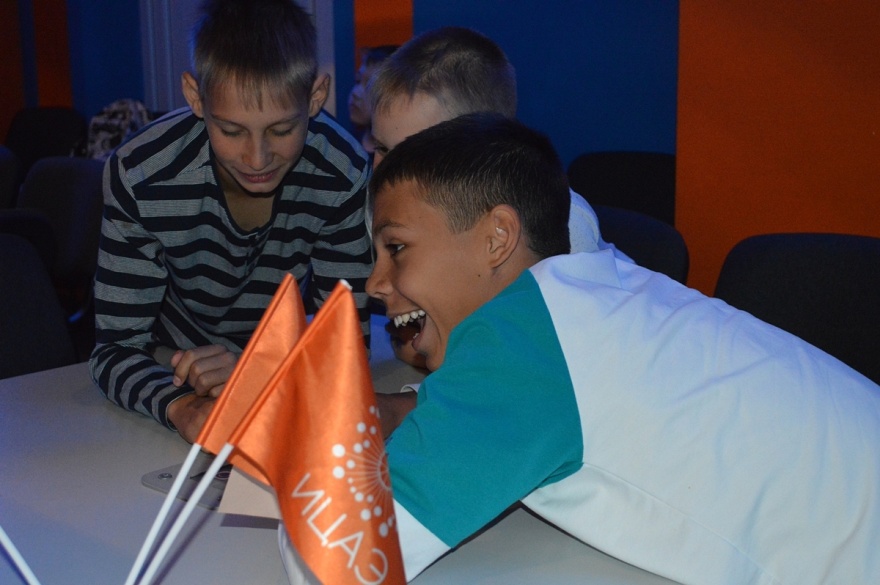 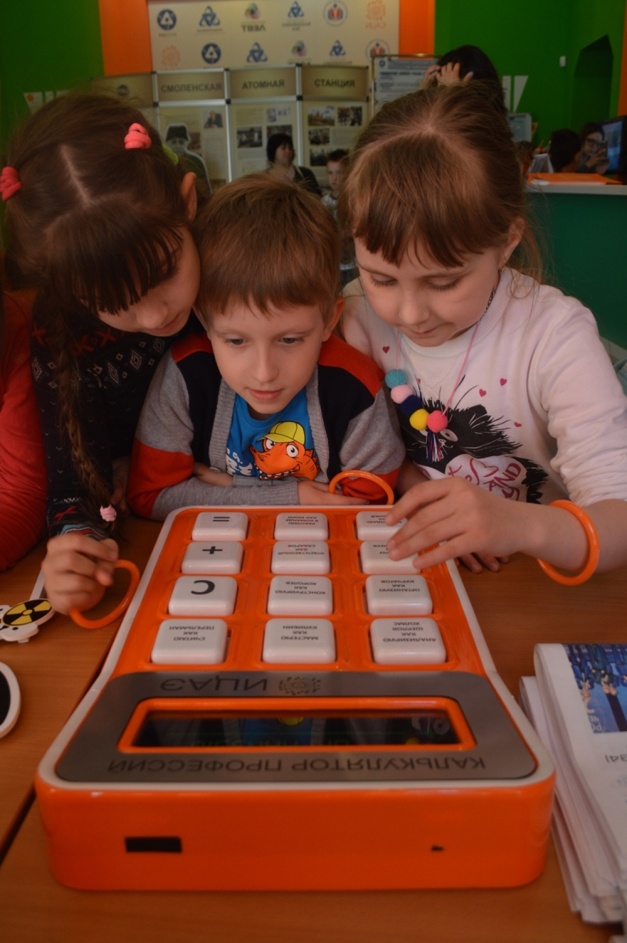 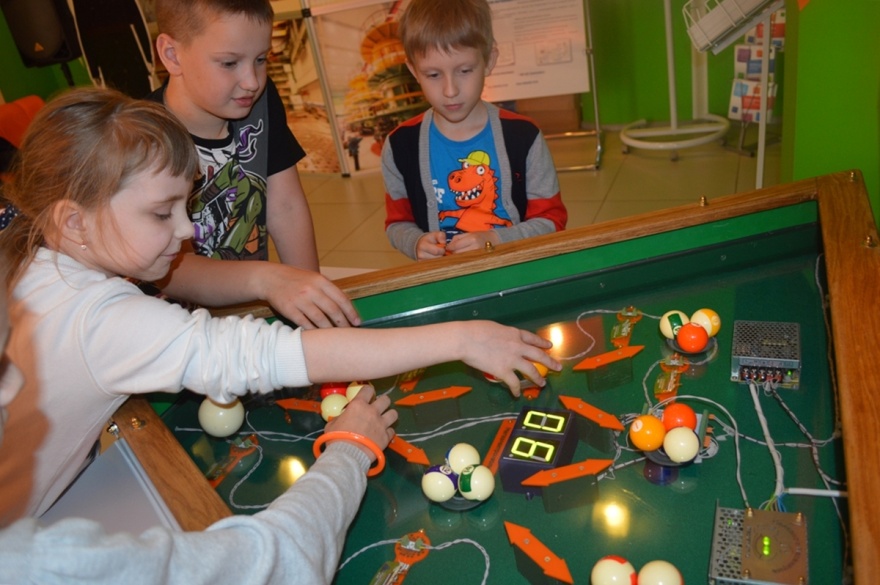 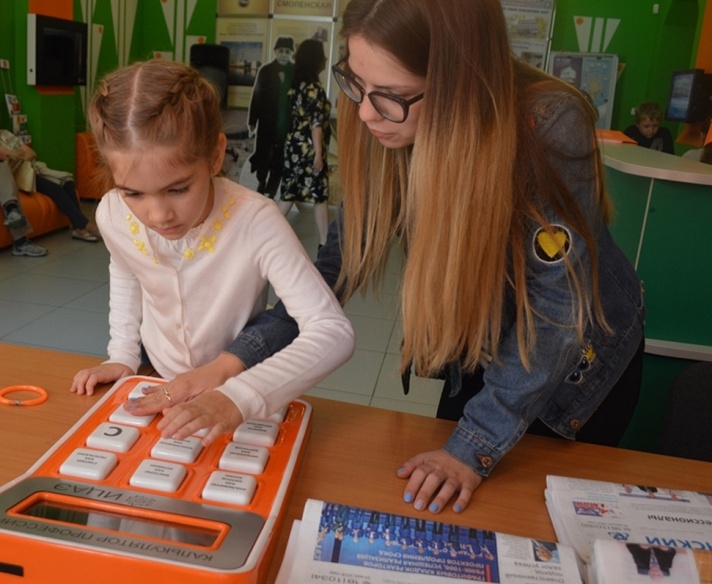 